INDICAÇÃO Nº  2529/10“Construção de lombada ou similar na Rua Tupis paralela a Estrada de Cillos próximo a rotatória em frente ao posto de gasolina , no bairro, Santa Rita de Cássia”.INDICA ao senhor Prefeito Municipal, na forma regimental, determinar ao setor competente a construção de uma lombada ou similar na Rua Tupis, próximo ao a rotatória, em frente ao posto de gasolina, bairro Santa Rita de Cássia.JUSTIFICATIVA:Usuários daquela via que a utiliza com freqüência vieram até este parlamentar para que ele levasse até o Poder Público o problema que são enfrentados naquele local, principalmente em horários de pico e em horários escolares, pois a aglomeração de automóveis automobilísticos é intensa é muitos não respeitam o limite de velocidade e acabam colocando em risco  a vida de outros principalmente de pedestres. Pensando na segurança dos usuários da via eles sugerem a construção de uma lombada ou similar para que assim os condutores possam diminuir a velocidade e os pedestres possam atravessar a via com mais segurança. Caso não seja viável esperam uma solução por parte da Secretaria responsável pelo trânsito o mais rápido possível, antes que aconteça acidentes com vítimas fatais. Plenário “Dr. Tancredo Neves”, em 23 de setembro de 2010.DUCIMAR DE JESUS CARDOSO“KADU GARÇOM”-Vereador-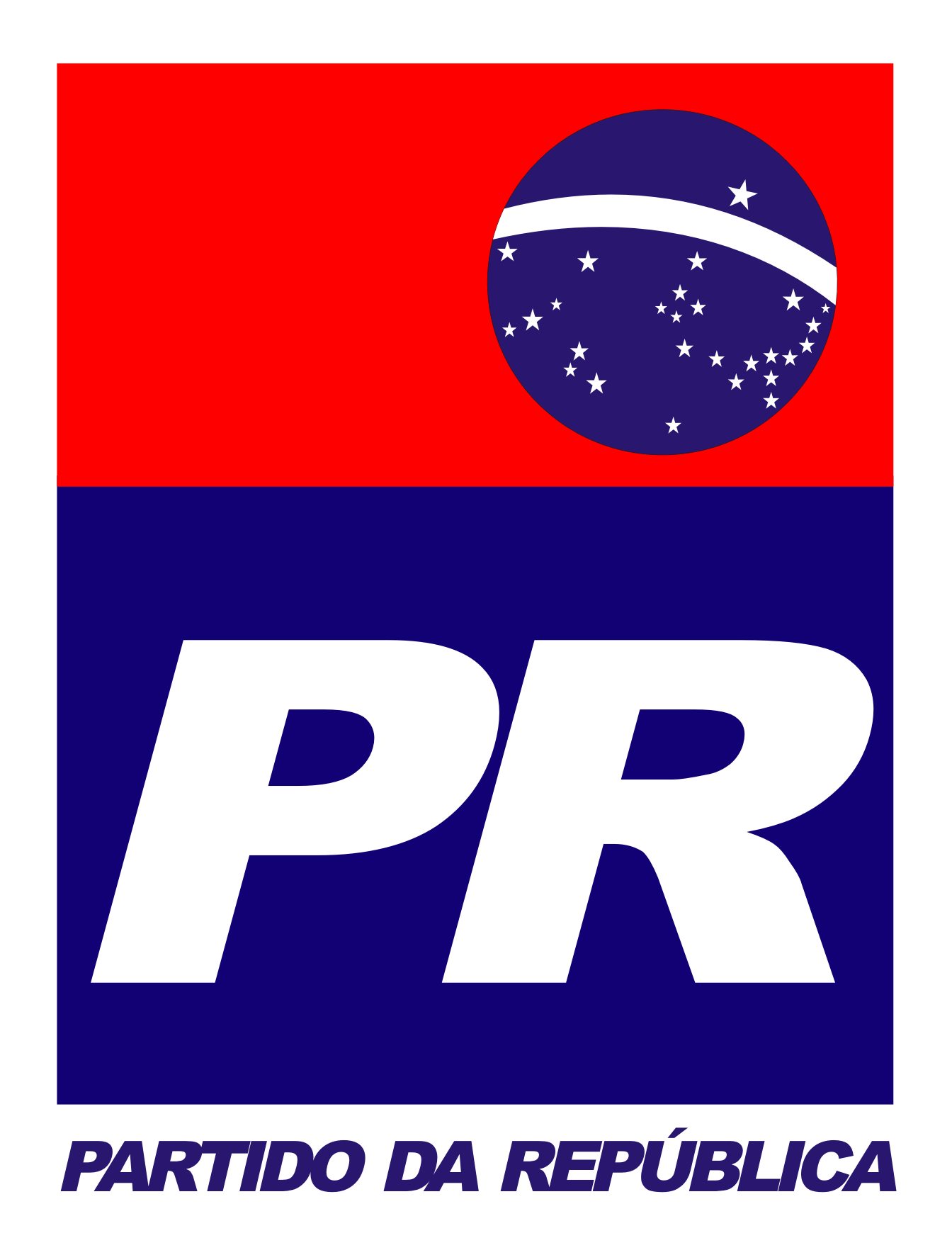 